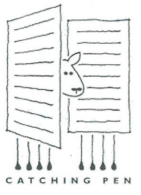 LUNCH ORDERSSCHOOL MENU - MONDAY ONLYCOMMENCING 9/10/2023 Hot Food:Kings Pie	5.50Kings Sausage Roll	4.50Party Pie	2.00Homemade Sausage Roll	5.00Tomato Sauce	Free Steamed Dim Sims (with Soy Sauce)	1.50Toasted Ham and Cheese Croissant 	5.00	Sandwiches:Ham or Chicken	5.00Ham or Chicken with Cheese	5.00Ham or Chicken with Salad	5.00Ham or Chicken Roll with Salad	6.00Ham or Chicken Wrap with Salad	6.00 PLEASE ENSURE NAME AND GRADE IS CLEARLY WRITEN ON THE ENVELOPE AND CORRECT MONEY IS ENCLOSED.ONLY ITEMS ON THE MENU WILL BE DELIVERED